Kanun ve yönetmeliklerde kendi sorumluluğunda belirtilen diğer faaliyetleri yerine getirir.Mesai saatlerine uyar, görevine zamanında gelir, mesai saati bitmeden önce görev yerini terk etmez.Kılık-kıyafet yönetmeliğine uyar.Sağlık ve hijyen kurallarına riayet eder.Mesai saatlerinde görev yerinde bulunur.Mali İşlerde gerçekleştirilen işler ile ilgili olarak Yüksekokul Sekreterliğine resmi e- posta adresinden günlük rapor sunar.Yüksekokul Sekreterliğine sunulacak evrakları hazırlar ve imzalar.Burdur GTHMYO Müdürlüğüne sunulacak evrakları imzaladıktan sonra, kontrol etmek ve paraflamak üzere Yüksekokul Sekreterliğine sunar.Mali İşler biriminde yapılamayan işler ve nedenleri konusunda, Yüksekokul Sekreterine bilgi verir.EBYS’den gelen yazıları ve resmi e-posta adresine gelen mailleri günlük düzenli olarak kontrol eder.Yüksekokul Sekreterinin izinde olduğu veya görev nedeniyle Yüksekokul dışında olduğu zamanlarda, Yüksekokul Sekreterinin görev ve sorumluluklarını üstlenir.Yüksekokul Müdürü, Müdür Yardımcısı ve Yüksekokul Sekreteri tarafından verilen diğer iş ve işlemleri yerine getirir.YETKİLERİYukarıda belirtilen görev ve sorumlulukları gerçekleştirme yetkisine sahip olmak,Faaliyetlerin gerçekleştirilmesi için gerekli araç ve gereci kullanabilmek,EBYS Sistemi (Elektronik Bilgi Yönetimi Sistemi)EN YAKIN YÖNETİCİSİBurdur GTHMYO SekreteriALTINDAKİ BAĞLI İŞ UNVANLARIYokBU İŞTE ÇALIŞANDA ARANAN NİTELİKLERGerekli mevzuat konusunda bilgi sahibi olmak;YÖK Yönetmelikleri/Yönergeleri hakkında bilgi sahibi olmak.Yüksekokulların görevleri hakkında genel bilgiye sahip olmak.657 sayılı Kanun ve buna bağlı düzenlemelere vakıf olmak.Resmi Yazışma kuralları hakkında usul ve esaslara vakıf olmak.Yazı işlemleri ile ilgili mevzuatı bilmek.SORUMLULUKMali İşler (Mutemet) Sorumlusu, yukarıda yazılı olan bütün bu görevleri kanunlara ve yönetmeliklere uygun olarak yerine getirirken, Burdur Mehmet Akif Ersoy Üniversitesi Burdur GTHMYO Müdürüne, Müdür Yardımcısına ve Yüksekokul Sekreterine karşı sorumludur.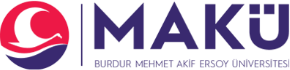 T.C.BURDUR MEHMET AKİF ERSOY ÜNİVERSİTESİBurdur GTHMYO  GÖREV TANIMI FORMUGÖREVİMali İşler (Mutemet)BAĞLI OLDUĞU BİRİMBURDUR Gıda Tarım ve Hayvancılık MYOÜST YÖNETİCİYüksekokul Sekreteri26/12/2007 tarihli ve 26738 sayılı Resmi Gazetede yayımlanan Kamu İç Kontrol Standartları Tebliği ile kamu idarelerinde iç kontrol sisteminin oluşturulması, uygulanması, izlenmesi ve geliştirilmesi kapsamında hazırlanmıştır.GÖREVİN KISA TANIMIBurdur Mehmet Akif Ersoy Üniversitesi Burdur GTHMYO mali işleri bölümünde yer alan işlemleri belirlenen hedefler ve mevzuat çerçevesinde yerine getirmek.GÖREVİ VE SORUMLULUKLARIAkademik ve İdari personelin maaş, terfi, ek ders, gece mesaisi gibi faaliyetlerin puantaj cetvellerini hazırlamak ve ödenmesinin gerçekleştirilmesini sağlar, Akademik ve İdari personelin işe giriş ve çıkışlarının SGK takibini gerçekleştirir.Akademik ve İdari personelin emekli keseneklerini zamanında SGK Bildirgesini işleyip üst yazıyla Strateji Dair Başkanlığına gönderir.Müdürlüğe gelen ve dosyalanması gereken evrakı, kayıt işleminde sonra sınıflandırarak konularına göre dosyalar, Müdürlükten havale edilerek çıkan evrakın kayıt edilerek dağıtımının yapılmasını sağlar.Demirbaş eşyaların muhafazasını sağlar.Giden evrakların birer suretlerinin ilgili dosyalarda muhafazasını sağlar.1. Öğretim, ek ders ve sınav ücretlerinin Ek  Ders Programı ve KBS programından ödemesini yapar.Ders saatli öğretim elemanlarının aylık ders ücretlerini hazırlayıp bildirir.Personel Daire Başkanlığından gelen terfi durumlarını sisteme aktararak takibini yapar.Yıl sonu itibariyle saklanması, yok edilmesi ve arşive gönderilmesi gereken evrakı belirleyerek söz konusu işlemlerin yerine getirilmesini sağlar.Birimin gereksinimi olan her türlü kırtasiye malzemelerinin alınmasını sağlar.Yolluk ve Jüri Üyesi ödemelerinin evraklarını hazırlar ve ödemesini gerçekleştirir.İşyeri uygulamasına giden 3+1 Eğitim Modeli öğrencilerinin işe giriş ve çıkışlarını takip eder, SGK üzerinden E-Bildirgesini düzenleyip puantajlarını oluşturur, raporlarını takip ederek ödemesini zamanında yapar.İşyeri uygulamasının muhtasar beyannamesini zamanında SGK’ya bildirir.Yüksekokulun mal ve hizmet alımlarının her türlü ödemesini MYS üzerinden piyasa ve harcama talimatını yaparak ödemesini yapar.Bireysel emeklilik girişlerini yaparak yasal sürede ödemesini gerçekleştirir.Akademik ve İdari Personelin maaş işlerinde; icra, eczane, sendika vb. işlemlerini takip eder.26/12/2007 tarihli ve 26738 sayılı Resmi Gazetede yayımlanan Kamu İç Kontrol Standartları Tebliği ile kamu idarelerinde iç kontrol sisteminin oluşturulması, uygulanması, izlenmesi ve geliştirilmesi kapsamında hazırlanmıştır.GÖREVİN KISA TANIMIBurdur Mehmet Akif Ersoy Üniversitesi Burdur GTHMYO mali işleri bölümünde yer alan işlemleri belirlenen hedefler ve mevzuat çerçevesinde yerine getirmek.GÖREVİ VE SORUMLULUKLARIAkademik ve İdari personelin maaş, terfi, ek ders, gece mesaisi gibi faaliyetlerin puantaj cetvellerini hazırlamak ve ödenmesinin gerçekleştirilmesini sağlar, Akademik ve İdari personelin işe giriş ve çıkışlarının SGK takibini gerçekleştirir.Akademik ve İdari personelin emekli keseneklerini zamanında SGK Bildirgesini işleyip üst yazıyla Strateji Dair Başkanlığına gönderir.Müdürlüğe gelen ve dosyalanması gereken evrakı, kayıt işleminde sonra sınıflandırarak konularına göre dosyalar, Müdürlükten havale edilerek çıkan evrakın kayıt edilerek dağıtımının yapılmasını sağlar.Demirbaş eşyaların muhafazasını sağlar.Giden evrakların birer suretlerinin ilgili dosyalarda muhafazasını sağlar.1. Öğretim, ek ders ve sınav ücretlerinin Ek  Ders Programı ve KBS programından ödemesini yapar.Ders saatli öğretim elemanlarının aylık ders ücretlerini hazırlayıp bildirir.Personel Daire Başkanlığından gelen terfi durumlarını sisteme aktararak takibini yapar.Yıl sonu itibariyle saklanması, yok edilmesi ve arşive gönderilmesi gereken evrakı belirleyerek söz konusu işlemlerin yerine getirilmesini sağlar.Birimin gereksinimi olan her türlü kırtasiye malzemelerinin alınmasını sağlar.Yolluk ve Jüri Üyesi ödemelerinin evraklarını hazırlar ve ödemesini gerçekleştirir.İşyeri uygulamasına giden 3+1 Eğitim Modeli öğrencilerinin işe giriş ve çıkışlarını takip eder, SGK üzerinden E-Bildirgesini düzenleyip puantajlarını oluşturur, raporlarını takip ederek ödemesini zamanında yapar.İşyeri uygulamasının muhtasar beyannamesini zamanında SGK’ya bildirir.Yüksekokulun mal ve hizmet alımlarının her türlü ödemesini MYS üzerinden piyasa ve harcama talimatını yaparak ödemesini yapar.Bireysel emeklilik girişlerini yaparak yasal sürede ödemesini gerçekleştirir.Akademik ve İdari Personelin maaş işlerinde; icra, eczane, sendika vb. işlemlerini takip eder.